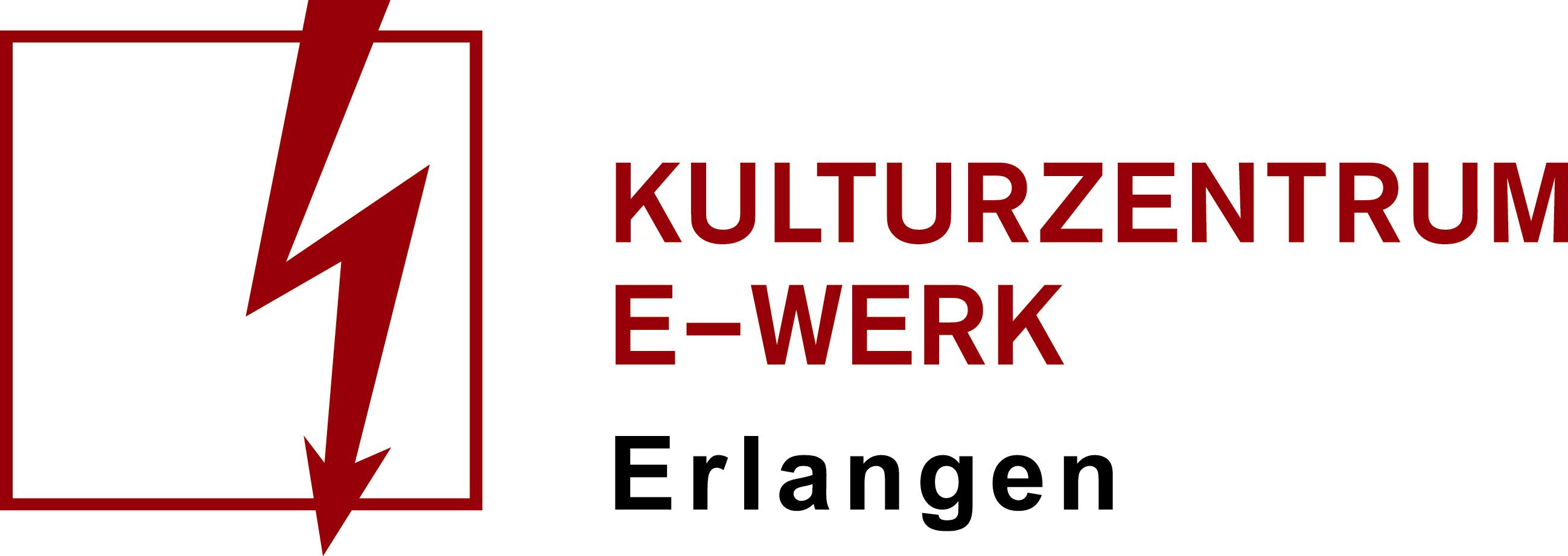 PressemitteilungVoodoo Jürgens„Es geht ma ned ei“08.02.2023 /// E-Werk, Clubbühne
Einlass: 19 Uhr /// Beginn 20 Uhr /// Art: Konzert
Genre: Indie  /// Unbestuhlt Vorverkauf: ab 25,80 Euro /// AK: tba Euro
Ticketlink: https://e-werk.reservix.de/p/reservix/event/1974552„Es geht ma ned ei“, der erste Vorbote von Voodoo Jürgens‘ bisherigen Opus Magnum „Wie die Nocht noch jung wor“, ist eine von der Ansa Panier mitreißend eingespielte Perle von einem Break-Up-Popsong. Das romantische Video von Sebastian Brauneis akzentuiert dabei schön den Vibe und das Flair. Voodoo anno 2022; das ist verletzlicher aber auch selbstbewusster. Mehr Grautöne, mehr Gefühle, mehr Soul. Wiener Soul. Am 2.12. erscheint dann „Wie die Nocht noch jung wor“, und wird Voodoo auf seinem bisherigen künstlerischen Zenit zeigen. "Es geht ma ned ei“ deutet bereits an wo die Reise hingeht. Mehr Feuer, mehr Hooklines, mehr Sturm und Drang. Vertraut mir: das wird großes Kino!Weitere Informationen zum Veranstalter/Künstler*in/Agentur/Band: Website: https://voodoojuergens.com/
Facebook: https://www.facebook.com/Krachmandlorchester
Instagram: https://www.instagram.com/voodoojuergens/?hl=de
Spotify: https://open.spotify.com/artist/28q5mjN6vMChyzKBXJwYlT?autoplay=true
YouTube: https://www.youtube.com/channel/UC2MUXJUsmpe97rkk3hrTbqwFacebookveranstaltung: 